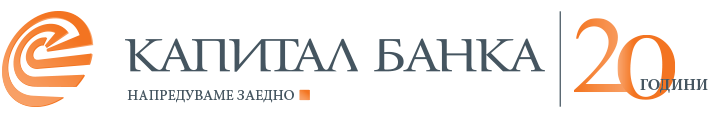 ФИНАНСИСКИ ПЛАН НА БАНКАТА ЗА ПЕРИОДОТ 2016-2018 ГОДИНАБИЛАНС НА СОСТОЈБАБИЛАНС НА УСПЕХКЛУЧНИ ПОКАЗАТЕЛИ